Technical GuideCapacity Overrun Statement 
10 October 2023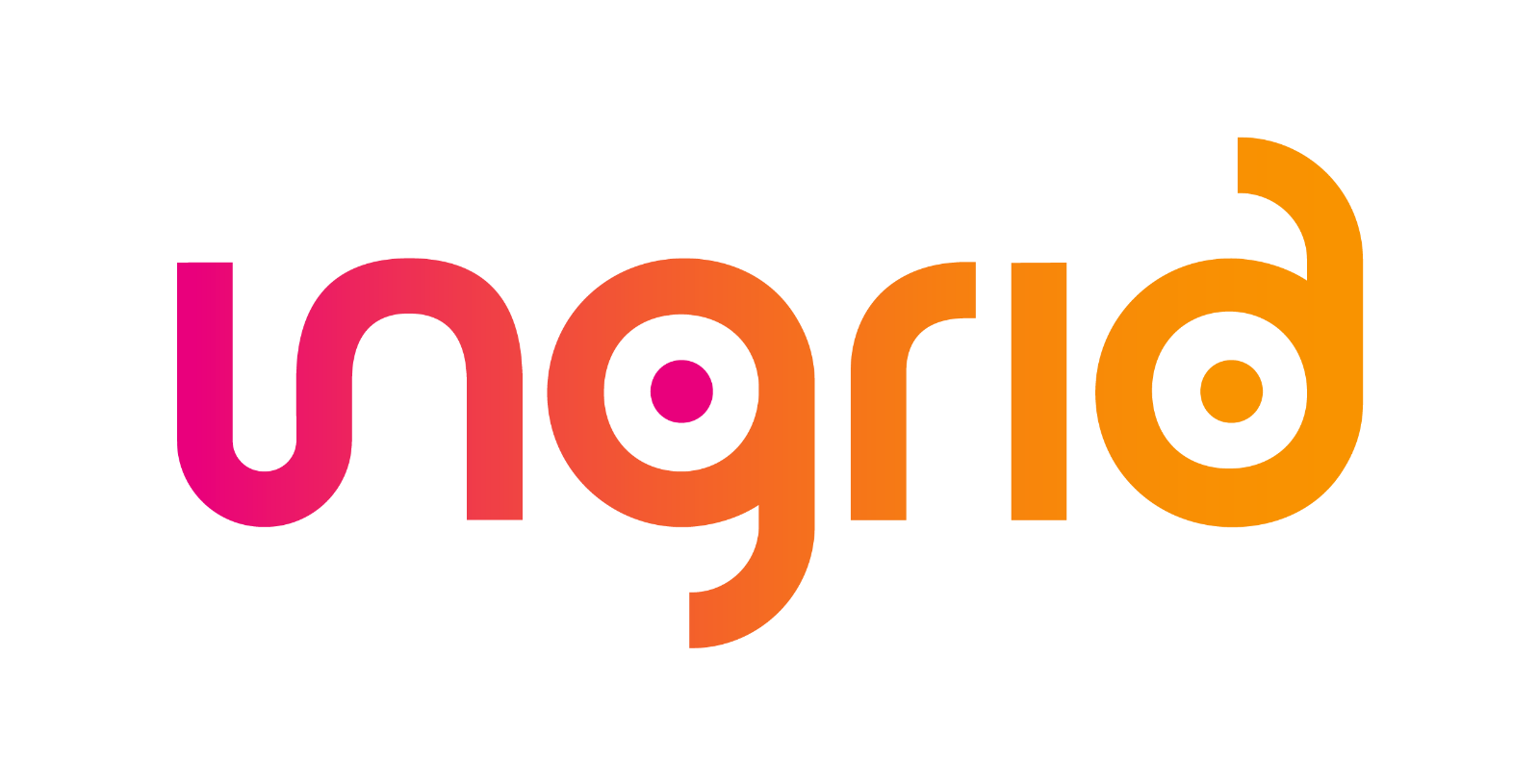 Suivi de versionsFile definitionThe capacity overrun statement are files dedicated to publish the the exceeding to our clients. The capacity overrun statement (BDE) is composed of monthly data:The provisional capacity overrun statement (BDEP) is composed of the hourly and daily capacity overrun of the current month (first day of the month until the previous day)The definitive capacity overrun statement (BDED) is composed of the hourly and daily capacity overrun of the previously month (M-1)The rectified capacity overrun statement (BDER) is composed of the hourly and daily capacity overrun beyond the previous month (M-2 to M-18).In the statement documents, the exposed data are the following:The initial capacity overrun,The Operational Subscribed Capacity,The allocation,The billable capacity overrun (capacity overrun considering the tolerance),And the amount associated to the billable capacity overrun.Where to find the filesThe files are provided by GRTgaz for the shippers (for each transmission contract) and for the industrial customers (for each connection contract). They are made available the following ways : Proactively : A CSV file is available and can be downloaded on our ingrid websiteThe same CSV file is also available on our sFTP server (the Technical Guide for the sFTP connection is available at grtgaz.com)An EDIG@S METRED v5.1 file is also available Via API :  Dedicated APIs will be  available to request the overrun data. Daily and hourly data are shown in separate API. The interface contract for the API is described in §6. You can contact your usual operational contact to gain access to our API. File and name formatThe files are published in the CSV format, with : A semicolon as a list separatorA comma as a decimal markThe files will be named according to the following rule :Therefore, the file names are: BDEP_CODECONTRAT_AAAAMM_ JJMMAAAAhhmmssSSS.csvBDED_CODECONTRAT_AAAAMM_ JJMMAAAAhhmmssSSS.csvBDER_CODECONTRAT_AAAAMM_ JJMMAAAAhhmmssSSS.csvFile descriptionThe files are published to the csv format.The files are composed of three parts each separated by a line feed:HeaderTable with daily capacity overrunTable with hourly capacity overrunSection 1 – Header:The header lists information about the publication time and the gasday included in the file. This section contains the following data :An ID: For the BDEP:Bordereau de Dépassements de Capacité Provisoire / Provisionnal Capacity Overruns StatementExample : BDEP-XXXXXFor the BDED:Bordereau de Dépassements de Capacité Définitif / Definitive Capacity Overruns StatementExample : BDED-XXXXXXFor the BDER :Bordereau de Dépassements de Capacité Redressé / Rectified Capacity Overruns StatementExample : BDER-XXXXXRéseau / Network :Fixed value : GRTgaz Période / Period :Example : 01/12/2022 06 : 00 – 02/12/2022 06 :00The period represents the first and last gasday included in the fileID contrat/ ID contract:Example : GFXXXX01ID expéditeur/ ID shipper :The shipper ID is made with the contract ID without the last 2 digits Example : GFXXXXNom de l’expéditeur / Name of the shipper :Example : XXXXCompany nameDate de mise à jour / Last update Example : 02/12/2021 01 :16 : 25Publication timeSection 2,3 : Overrun capacity tablesThere are 2 different kinds of tables:The first table is composed by daily overrun capacities.The second table is composed by hourly overrun capacities.Daily overrun capacity table :The table (with semicolon list separators) includes : A header line with the name of each columnThe daily overrun capacitiesHourly overrun capacity table :The table (with semicolon list separators) includes : A header line with the name of each columnThe hourly overrun capacitiesExemple de fichier :Contrat d’interface APIThe format of the API (yaml) is available in the below url:For the production environment:https://api.ingrid.grtgaz.com/publication/realisations/v3/api-docs.yaml For the staging environmenthttps://api.ingrid-stg.grtgaz.com/publication/realisations/v3/api-docs.yaml The access to this API requires an authentication (client and secret). They need to be asked to your operational contact.The API connection technical guide explain the way to use these API. It can be found in the following link: https://www.grtgaz.com/sites/default/files/2023-03/guide-technique-ingrid-api.pdfRéférenceRéférenceGuideTechnique-BDE-ENGuideTechnique-BDE-ENGuideTechnique-BDE-ENGuideTechnique-BDE-ENClassementClassementClassementAccessibilitéAccessibilitéAccessibilitéAccès réservéRestreintRestreintInterneInterneLibre (à préciser)XRésuméRésuméRésuméRésuméRésuméRésuméRésuméRésuméRésuméRésuméRésuméRésuméRésuméThis document describes the exchange format for the Capacity overrun Statement. This document describes the exchange format for the Capacity overrun Statement. This document describes the exchange format for the Capacity overrun Statement. This document describes the exchange format for the Capacity overrun Statement. This document describes the exchange format for the Capacity overrun Statement. This document describes the exchange format for the Capacity overrun Statement. This document describes the exchange format for the Capacity overrun Statement. This document describes the exchange format for the Capacity overrun Statement. This document describes the exchange format for the Capacity overrun Statement. This document describes the exchange format for the Capacity overrun Statement. This document describes the exchange format for the Capacity overrun Statement. This document describes the exchange format for the Capacity overrun Statement. This document describes the exchange format for the Capacity overrun Statement. VersionDateAuteur(s)DescriptionV0.101/05/2023A SoudéFirst versionV0.210/10/2023C FlorestanoAPI URL Information §6N°LabelTypeLengthFormat1Document typeAlphanumeric3BDEP/BDED/BDER2Contract codeAlphanumeric83Gas MonthDate6AAAAMM4DateDate17JJMMAAAAhhmmssSSS5ExtensionAlphanumérique4.csv6Separators3« _ »N° ColNameTypeFormatMandatoryDescriptionExample1ID point contrat/ID service pointTextOPCR codeIR00062Type de PCR/ PCR TypeTextOPCR TypePIR / PLC3Libellé / LabelTextOPCR labelDunkerque4Sens / DirectionTextREC, DELODirection of the PCRREC5Journée gazière / GasdayDateJJ/MM/AAAAOGasday of the overrun capacity01/01/20236Qté réalisée (kWh à 25°C) / Allocated qty (kWh at 25°C)NumericOAllocation value at 25°C1007Qté réalisée (kWh à 0°C) / Allocated qty (kWh at 0°C)NumericOAllocation value at 0°C1008Capacité Opérationnelle Souscrite (kWh à 25°C) / Operationnal Subscribed Capacity (kWh at 25°C)NumericOOperational Subcribed Capacity at 25°C909Capacité Opérationnelle Souscrite (kWh à 0°C) / Operationnal Subscribed Capacity (kWh at 0°C)NumericOOperational Subcribed Capacity at 0°C9010Dépassement de capacité journalier (kWh à 25°C) / Daily capacity overrun (kWh at 25°C)NumericODaily overrun capacity at 25°C1011Dépassement de capacité journalier (kWh à 0°C) / Daily capacity overrun (kWh at 0°C)NumericODaily overrun capacity at 0°C1012Dépassement de capacité journalier facturable (kWh à 25°C) / Daily billable capacity overrun (kWh at 25°C)NumericNDaily Overrun capacity considering the tolerance at 25°C513Dépassement de capacité journalier facturable (kWh à 0°C) / Daily billable capacity overrun (kWh at 0°C)NumericNDaily Overrun capacity considering the tolerance at 0°C514Montant du Dépassement (€) / Overrun amount (€)DecimalNOverrun amount1,1215Statut / StatusTextPRO, DEF, REDOStatus of the overrun capacityPRO16Date et Heure de Mise à jour / Update date and timeHorodateYYYY-MM-DDTHH:MM:SSZOUpdate date and time of the overrun.2023-01-01T00:00:00ZN° ColNameTypeFormatMandatoryDescriptionExample1ID point contrat/ID service pointTexteOPCR codeLI00062Type de PCR/ PCR TypeTexteOPCR TypePLC3Libellé / LabelTexteOPCR labelCycofos4Sens / DirectionTexteODirection of the PCRDEL5Journée gazière / GasdayDateJJ/MM/AAAAOGasday of the overrun capacity01/01/20236Heure / HourHoraireHH :MM – HH :MMOHour06:00 - 10:007Qté réalisée (kWh à 25°C) / Allocated qty (kWh at 25°C)NumériqueOAllocation value at 25°C1008Qté réalisée (kWh à 0°C) / Allocated qty (kWh at 0°C)NumériqueOAllocation value at 0°C1009Capacité Opérationnelle Souscrite (kWh à 25°C) / Operationnal Subscribed Capacity (kWh at 25°C)NumériqueOOperational Subcribed Capacity at 25°C9010Capacité Opérationnelle Souscrite (kWh à 0°C) / Operationnal Subscribed Capacity (kWh at 0°C)NumériqueOOperational Subcribed Capacity at 0°C9011Dépassement de capacité horaire (kWh à 25°C) / Hourly capacity overrun (kWh at 25°C)NumériqueOHourly overrun capacity at 25°C1012Dépassement de capacité horaire (kWh à 0°C) / Hourly capacity overrun (kWh at 0°C)NumériqueOHourly overrun capacity at 0°C1013Dépassement de capacité horaire facturable (kWh à 25°C) / Hourly billable capacity overrun (kWh at 25°C)NumériqueNHourly Overrun capacity considering the tolerance at 25°C514Dépassement de capacité horaire facturable (kWh à 0°C) / Hourly billable capacity overrun (kWh at 0°C)NumériqueNHourly Overrun capacity considering the tolerance at 0°C515Montant du Dépassement (€) / Overrun amount (€)DécimalNOverrun amount1,1216Statut / StatusTextePRO, DEF, REDOStatus of the overrun capacityPRO17Date et Heure de Mise à jour / Update date and timeHorodateYYYY-MM-DDTHH:MM:SSZOUpdate date and time of the overrun.2023-01-01T00:00:00Z